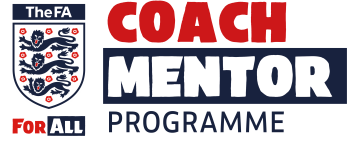 The Football Association Coach Mentors                                                           The Football Association is looking to appoint Coach Mentors to support local County Football Associations.  They will work with specific projects, supporting:FA Charter Standard ClubsSpecific target groups (BAME, Female and Disability)Grassroots ClubsLeague SupportPost Qualification Support FA Coach mentors are recruited on a part-time basis to deliver an agreed sum of hours of mentoring support to grassroots coaches across a 12 month period. Mentors will provide quality targeted support that challenges coaches to excel in their work and enhance coaching standards nationally. The aim of the Mentoring programme is;To support the development of coaches in Grassroots football  leaving a lasting legacyTo work with Clubs to identify the needs of coachesTo  mentor and support coachesTo observe, provide feedback and create action plans for clubs and individuals  To develop and deliver a programme of support for coaches across the 4 corners To support coach development, focusing upon the knowledge, skills and attributes to be an effective coachTo support and develop reflection skills To deliver individual, bespoke  club  based  events  to  support  the  learning  of  coaches  The mentoring programme will meet the needs of coaches at a local level, promoting and cascading the principles of the England DNA, as well as linking with The FA Respect programme.This particular role will be to support the SSE Wildcats Centres across the county.We now seek applications from perspective mentors with the right credentials, knowledge, skills attributes and time to provide mentoring opportunities for coaches.Application ProcessIf you wish to be considered for one of the Coach Mentor positions please click here to complete the application form and attach your CV. Please note that only electronic applications will be accepted. Unfortunately, as we will not be able to respond to everyone individually if you do not hear from us by Friday 16th November 2018, please assume that your application has been unsuccessful.  The deadline for receipt of applications is 5pm on Wednesday 31st October 2018. Any applications received after this deadline will not be considered. Interviews are scheduled to take place region on Fri 23rd November 2018 at West Riding FA.Following interview, successful candidates accepted as a FA Coach Mentor will be required to attend a 1 day training / familiarisation session at St Georges Park on Saturday 8th December 2018 (for which no fee will be payable). Please note that it is essential that you attend this date prior to being appointed as an FA Coach Mentor. No further Interview or Induction dates will be available this year, therefore please only apply if you are able to commit to attend these dates. If you have any queries please contact us on coachmentorapplications@thefa.com